.Intro: 4 Counts (Start on the Lyrics)*Restart on Wall 5 after 16 counts*(1-8)Forward R with sweep, Cross, ¼ turn L stepping back, Step back, Rock back, Recover, Step together, Walk to Diagonal L,R,L, Rock Forward, Recover, Step ½ turn R(9-16)Left Nightclub straightening to 3:00, Right Nightclub, Step forward 1/8 turn L, Step forward R , Pivot ½ turn L, Rock forward R, Step back L, Step back making 1/8 L, step back on R, making ¼ L, Step fwd on L making ¼ L (12:00)(17-24) Walk forward with sweeps R,L R, Rock forward, Recover, Step ½ L,  Step To Right Side making ¼ turn L with drag, Behind, Side, Cross rock, Recover, Side, Cross,(25-32) Lunge, Sway R, Recover with ½ L sweep, Cross, Recover, Step side, Cross rock, Recover , ¼ L onto Left foot, ½ L onto Right foot, ½ L onto Left foot (triple step)ENDING Dance up to 20&a (Section 3 counts 4&a). You will be facing the front. Step Right to the side and drag left in slowly to finishAll This Love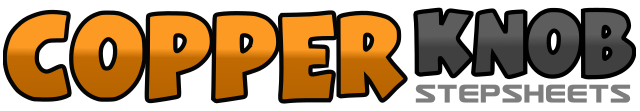 .......Count:32Wall:2Level:Intermediate.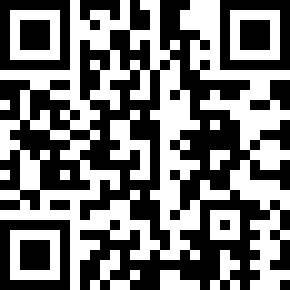 Choreographer:Alison Johnstone (AUS) & Hayley Wheatley (UK) - February 2019Alison Johnstone (AUS) & Hayley Wheatley (UK) - February 2019Alison Johnstone (AUS) & Hayley Wheatley (UK) - February 2019Alison Johnstone (AUS) & Hayley Wheatley (UK) - February 2019Alison Johnstone (AUS) & Hayley Wheatley (UK) - February 2019.Music:All This Love - JP Cooper : (Album: Raised Under Grey Skies)All This Love - JP Cooper : (Album: Raised Under Grey Skies)All This Love - JP Cooper : (Album: Raised Under Grey Skies)All This Love - JP Cooper : (Album: Raised Under Grey Skies)All This Love - JP Cooper : (Album: Raised Under Grey Skies)........1, 2&aStep forward on right foot  sweeping Left Foot around back to front (1), Cross L foot over Right (2), Make ¼ turn Left stepping back on Right Foot (&), Step back on Left foot (a) 9:003, 4 aRock back onto R foot (3), Recover onto Left foot (4), Close R foot beside left (a), 9:005,6, 7Walk to Left Diagonal stepping forward on Left Foot (5), Right foot (6), Left foot (7) 7:.308&aRock forward on Right foot (8), Recover onto Left foot (&), Step forward on Right foot making ½ turn Right (a) 1:301, 2aLarge Step Left foot to Left side (straightening to 3:00), Step Right foot behind (2), Recover onto Left foot (a) 3:003, 4 aLarge Step Right foot to Right side (3), Step Left foot behind (4), Recover onto Right foot (a) 3:005, 6 aStep forward onto Left foot making 1/8 turn Left to 1.30 (5), Step forward onto Right foot (6), Pivot ½ turn L (a) 7:307, 8&aRock forward onto Right Foot (7), Recover onto Left foot making 1/8 turn Left (6:00), Step back onto Right foot making ¼ turn Left (&), Step forward on Left foot making ¼ turn Left (a)                              *Restart here on wall 5 facing 12:00* 12:001,2, 3Walk forward onto Right foot sweeping Left (1), Walk forward onto Left foot sweeping Right (2), Walk forward onto Right foot sweeping Left (3) 12:004&a,Rock forward onto Left foot (4), Recover onto Right foot (&), Make ½ turn Left stepping forward onto Left foot (a) 6:005,6aMake ¼ turn Right stepping Right foot to Right side and dragging left (5), Step Left foot behind Right (6), Step Right foot to Right side (a) 3:007,8& aCross rock Left foot over Right (7), Recover onto Right foot (8), Step Left foot to Left side (&), Step Right foot across Left (a) 3:001,2, 3Lunge Left foot to L side while pointing Right Toe to side while looking to Left (1), Sway onto Right looking to Right (2), Recover onto Left foot sweeping Right foot around while making ½ turn left(3) 9:004a, 5Cross Right foot over left (4), Step back onto Left (a), Step Right foot to side (5),  9:006, 7Cross Rock Left foot over Right (6),  Recover onto Right foot (7), 9:008&a¼ over L stepping on Left foot (8), ½ over L stepping on Right (&), ½ over L stepping on L (a)  (This triple step 1 ¼ will be almost on the spot with an option to simply triple step ¼ without the additional full spin on &a but again on the spot) 6:00